Teaching and Assessment Subject Overview for Pupils and Parents 2021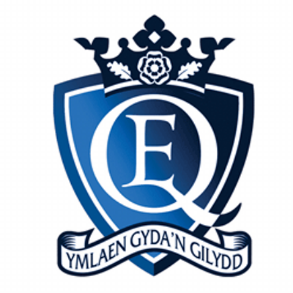 Subject: BiologyYear Group: AS YEAR 12The following topics will be assessed between March and May 2021. These assessments will be used as a piece of evidence for your Centre Determined GradeOther evidence that teachers have gathered throughout the year will be used to determine your Centre Determined Grade. In this subject the evidence that will be used is-*Please bear in mind that the weighting of the evidence will not be equally split. To award the centre determined grade the school will apply a best fit model*TopicType of assessmentDateUnit 1 Basic biochemistry and cell organisationExam paperApril 14th – 23rdUnit 2 Biodiversity and physiology of body systemsExam paperApril 14th-23rdAssessment 1 week dataEnd of unit tests